09.04.2020 «Коррекция и развитие переключения внимания»«Коррекция и развитие психомоторики и сенсорных процессов обучающихся с ОВЗ»Черных Даниил 7 кл.Педагог-психолог:  Боярова Светлана Александровна.  Viber, Watsap:89233331050Время занятий:  четверг– 15.00ч.Ход занятия:-Даниил, посмотри на картинку, прочитай задание и выполни.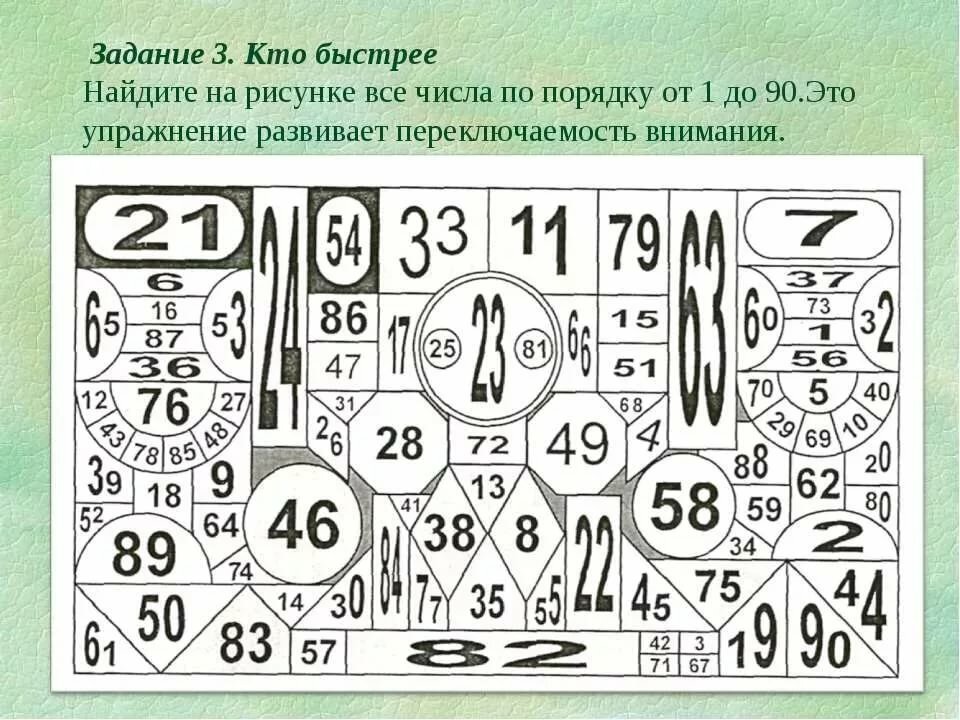 -Даниил, теперь посмотри на следующую картинку , прочитай внимательно условия задания и выполни. *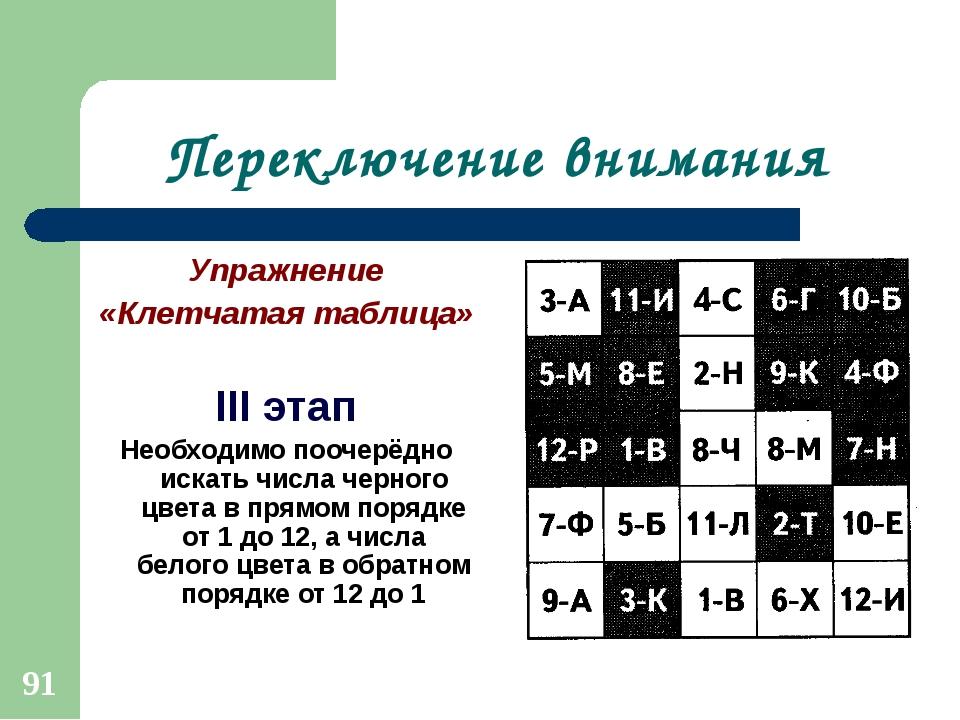 *данное задание желательно выполнять под наблюдением родителей.